Załącznik graficzny do ogłoszenia do przetargu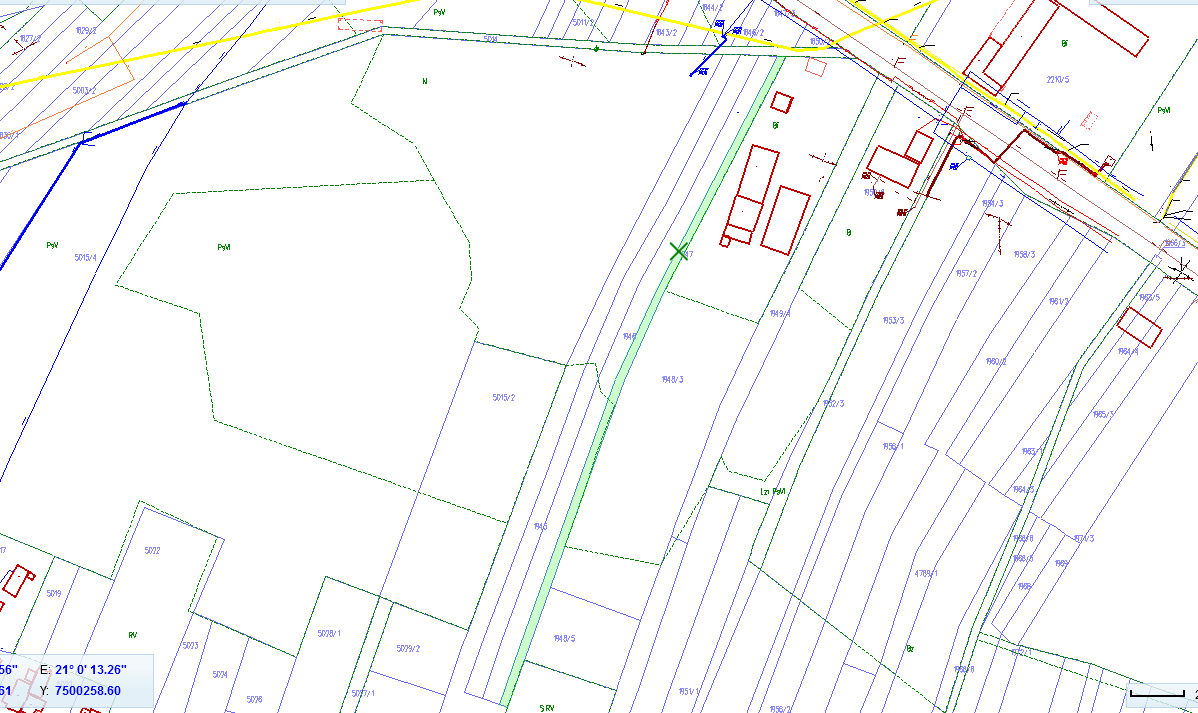 Kolorem zielonym zaznaczono działkę nr 1947 będącą przedmiotem przetargu.Zamieszczone zdjecie ma charakter poglądowy.Wykorzystano mapy pobrane ze strony starachowice.geoportal2.pl